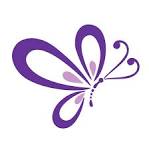 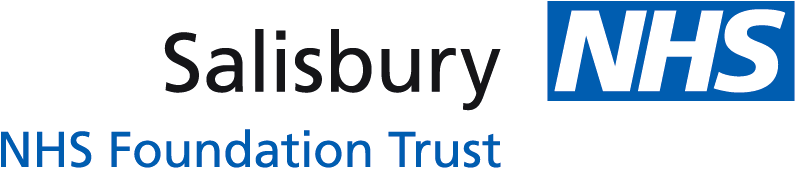 Personalised Care Framework                    DAILY NURSING GOALS Continuation SheetDATE…………………………              Communication aids eg glasses / hearing aid…………………..All care should be documented and initialled by the person carrying out the care.  This includes but is not limited to HCSWs, RNs, CNSs and chaplains.  All documentation should be countersigned by the registered nurse looking after patient at end of shiftSymptom Assessment and ManagementSymptom Assessment and ManagementSymptom Assessment and ManagementSymptom Assessment and ManagementSymptom Assessment and ManagementSymptom Assessment and ManagementSymptom Assessment and ManagementSymptom Assessment and ManagementAlways consider whether any symptoms observed  are reversible, and can be managed with non-pharmacological interventions PAIN:  If unable to vocalise look for frowning, facial grimacing, moaning, tense body language, striking out.  Is the patient in need of a position change? Is abdominal pain due to constipation or urinary retention?  PRN analgesia  (PR Paracetamol or S/C opioids) may be indicated AGITATION:  could be caused by opioid toxicity, rectal loading, urinary retention,  hypoxia and hypercalcaemia; all of which can be managed without requiring sedationRESPIRATORY TRACT SECRETIONS:  Consider change of position.  If patient is receiving artificial hydration, request a review of fluid requirements.   Medication should be given at early signs of symptoms.  NAUSEA AND VOMITING  use antiemetic via s/c route and consider continuous subcutaneous infusionBREATHLESSNESS: Consider change of position and the use of a fan.  Low dose opioids can be beneficialAlways consider whether any symptoms observed  are reversible, and can be managed with non-pharmacological interventions PAIN:  If unable to vocalise look for frowning, facial grimacing, moaning, tense body language, striking out.  Is the patient in need of a position change? Is abdominal pain due to constipation or urinary retention?  PRN analgesia  (PR Paracetamol or S/C opioids) may be indicated AGITATION:  could be caused by opioid toxicity, rectal loading, urinary retention,  hypoxia and hypercalcaemia; all of which can be managed without requiring sedationRESPIRATORY TRACT SECRETIONS:  Consider change of position.  If patient is receiving artificial hydration, request a review of fluid requirements.   Medication should be given at early signs of symptoms.  NAUSEA AND VOMITING  use antiemetic via s/c route and consider continuous subcutaneous infusionBREATHLESSNESS: Consider change of position and the use of a fan.  Low dose opioids can be beneficialAlways consider whether any symptoms observed  are reversible, and can be managed with non-pharmacological interventions PAIN:  If unable to vocalise look for frowning, facial grimacing, moaning, tense body language, striking out.  Is the patient in need of a position change? Is abdominal pain due to constipation or urinary retention?  PRN analgesia  (PR Paracetamol or S/C opioids) may be indicated AGITATION:  could be caused by opioid toxicity, rectal loading, urinary retention,  hypoxia and hypercalcaemia; all of which can be managed without requiring sedationRESPIRATORY TRACT SECRETIONS:  Consider change of position.  If patient is receiving artificial hydration, request a review of fluid requirements.   Medication should be given at early signs of symptoms.  NAUSEA AND VOMITING  use antiemetic via s/c route and consider continuous subcutaneous infusionBREATHLESSNESS: Consider change of position and the use of a fan.  Low dose opioids can be beneficialHave comfort observations been carried out?Early  □ Yes   □ No   Late  □ Yes   □ No   Night □ Yes    □  NoHas the patient experienced symptoms?Early  □ Yes    □  No    Late  □ Yes   □ No   Night □ Yes    □  NoIs the patient on a syringe driver      □ Yes    □  NoIf yes, is the syringe driver effective?                             Early  □ Yes    □  No    Late  □ Yes   □ No   Night □ Yes    □  NoIf symptoms present, please document on comfort observation chart including treatments given and effectiveness Have comfort observations been carried out?Early  □ Yes   □ No   Late  □ Yes   □ No   Night □ Yes    □  NoHas the patient experienced symptoms?Early  □ Yes    □  No    Late  □ Yes   □ No   Night □ Yes    □  NoIs the patient on a syringe driver      □ Yes    □  NoIf yes, is the syringe driver effective?                             Early  □ Yes    □  No    Late  □ Yes   □ No   Night □ Yes    □  NoIf symptoms present, please document on comfort observation chart including treatments given and effectiveness Have comfort observations been carried out?Early  □ Yes   □ No   Late  □ Yes   □ No   Night □ Yes    □  NoHas the patient experienced symptoms?Early  □ Yes    □  No    Late  □ Yes   □ No   Night □ Yes    □  NoIs the patient on a syringe driver      □ Yes    □  NoIf yes, is the syringe driver effective?                             Early  □ Yes    □  No    Late  □ Yes   □ No   Night □ Yes    □  NoIf symptoms present, please document on comfort observation chart including treatments given and effectiveness Have comfort observations been carried out?Early  □ Yes   □ No   Late  □ Yes   □ No   Night □ Yes    □  NoHas the patient experienced symptoms?Early  □ Yes    □  No    Late  □ Yes   □ No   Night □ Yes    □  NoIs the patient on a syringe driver      □ Yes    □  NoIf yes, is the syringe driver effective?                             Early  □ Yes    □  No    Late  □ Yes   □ No   Night □ Yes    □  NoIf symptoms present, please document on comfort observation chart including treatments given and effectiveness Have comfort observations been carried out?Early  □ Yes   □ No   Late  □ Yes   □ No   Night □ Yes    □  NoHas the patient experienced symptoms?Early  □ Yes    □  No    Late  □ Yes   □ No   Night □ Yes    □  NoIs the patient on a syringe driver      □ Yes    □  NoIf yes, is the syringe driver effective?                             Early  □ Yes    □  No    Late  □ Yes   □ No   Night □ Yes    □  NoIf symptoms present, please document on comfort observation chart including treatments given and effectiveness Is the patient’s mouth moist and clean?Is the patient’s mouth moist and clean?Is the patient’s mouth moist and clean?Is the patient’s mouth moist and clean?Is the patient’s mouth moist and clean?Is the patient’s mouth moist and clean?Is the patient’s mouth moist and clean?Is the patient’s mouth moist and clean?Regular mouth care is essential for the patient’s comfort, to keep the mouth moist, free of debris and reduce the risk of infection The patient’s mouth should be assessed every shift and documented on comfort observations chart. If unable to drink, aim for hourly mouth care with soft toothbrush/pink spongesConsider whether oral gel is indicated. Request Dr review if signs of oral thrushEarly shiftYes □ No □ Late ShiftYes □ No □ Night Shift  Yes □ No □ Early shiftYes □ No □ Late ShiftYes □ No □ Night Shift  Yes □ No □ Early shiftYes □ No □ Late ShiftYes □ No □ Night Shift  Yes □ No □ Mouth care                          Performed by□  soft toothbrush                  □ Patient       □  pink sponges                       □ Nursing staff□  oral gel                                 □ Relatives / carers□ Medication eg nystatinMouth care available:           Early □ Late □ Night □Teeth/dentures cleaned:      Morning □    Evening □Mouth care                          Performed by□  soft toothbrush                  □ Patient       □  pink sponges                       □ Nursing staff□  oral gel                                 □ Relatives / carers□ Medication eg nystatinMouth care available:           Early □ Late □ Night □Teeth/dentures cleaned:      Morning □    Evening □Mouth care                          Performed by□  soft toothbrush                  □ Patient       □  pink sponges                       □ Nursing staff□  oral gel                                 □ Relatives / carers□ Medication eg nystatinMouth care available:           Early □ Late □ Night □Teeth/dentures cleaned:      Morning □    Evening □Has the patient received fluids or nutrition to support their individual needs?Has the patient received fluids or nutrition to support their individual needs?Has the patient received fluids or nutrition to support their individual needs?Has the patient received fluids or nutrition to support their individual needs?Has the patient received fluids or nutrition to support their individual needs?Has the patient received fluids or nutrition to support their individual needs?Has the patient received fluids or nutrition to support their individual needs?Has the patient received fluids or nutrition to support their individual needs?Patients who are able to take oral fluids should be offered and assisted with drinks ideally at least hourly.  Offer food as appropriate. Patients unable to take oral fluids should have assessment daily to determine need for artificial hydration and nutrition. Please note this in the comments box.Early shift□ Yes    □  NoLate Shift□ Yes    □  NoNight Shift  □ Yes    □  NoEarly shift□ Yes    □  NoLate Shift□ Yes    □  NoNight Shift  □ Yes    □  NoEarly shift□ Yes    □  NoLate Shift□ Yes    □  NoNight Shift  □ Yes    □  NoFluids:                           Nutrition:□  Beaker                     □  Eating□  Straw                       □  NG/PEG□  Spoon                      □  TPN□  Sponges                  □  Comfort□  S/C                           □  NBM (state reason why)□  IVI                                                                   ………………………………………….Fluids:                           Nutrition:□  Beaker                     □  Eating□  Straw                       □  NG/PEG□  Spoon                      □  TPN□  Sponges                  □  Comfort□  S/C                           □  NBM (state reason why)□  IVI                                                                   ………………………………………….Fluids:                           Nutrition:□  Beaker                     □  Eating□  Straw                       □  NG/PEG□  Spoon                      □  TPN□  Sponges                  □  Comfort□  S/C                           □  NBM (state reason why)□  IVI                                                                   ………………………………………….Has the patient passed urine this shift?Has the patient passed urine this shift?Has the patient passed urine this shift?Has the patient passed urine this shift?Has the patient passed urine this shift?Has the patient passed urine this shift?Has the patient passed urine this shift?Has the patient passed urine this shift?Offer assistance to pass urine regularly.  Check conveen / catheters for patency Urine retention should be ruled out in all patients with agitationOffer assistance to pass urine regularly.  Check conveen / catheters for patency Urine retention should be ruled out in all patients with agitationEarly shift□ Yes    □  NoLate Shift□ Yes    □  NoNight Shift  □ Yes    □  NoEarly shift□ Yes    □  NoLate Shift□ Yes    □  NoNight Shift  □ Yes    □  NoAids:    □  Toilet                   □  Conveen              □  Bottle                       □  Pads              □  Commode               □ Catheter                     □  Bed pan                   □ Other Action: □ Bladder scan           □  WashoutAids:    □  Toilet                   □  Conveen              □  Bottle                       □  Pads              □  Commode               □ Catheter                     □  Bed pan                   □ Other Action: □ Bladder scan           □  WashoutAids:    □  Toilet                   □  Conveen              □  Bottle                       □  Pads              □  Commode               □ Catheter                     □  Bed pan                   □ Other Action: □ Bladder scan           □  WashoutOffer assistance to pass urine regularly.  Check conveen / catheters for patency Urine retention should be ruled out in all patients with agitationOffer assistance to pass urine regularly.  Check conveen / catheters for patency Urine retention should be ruled out in all patients with agitationEarly shift□ Yes    □  NoLate Shift□ Yes    □  NoNight Shift  □ Yes    □  NoEarly shift□ Yes    □  NoLate Shift□ Yes    □  NoNight Shift  □ Yes    □  No              □ Other              □ Other              □ OtherHas the patient opened their bowels today?Has the patient opened their bowels today?Has the patient opened their bowels today?Has the patient opened their bowels today?Has the patient opened their bowels today?Has the patient opened their bowels today?Has the patient opened their bowels today?Has the patient opened their bowels today?Enema Stool chart should be maintainedRecord action taken if no bowel movement for 3 days.Enema Stool chart should be maintainedRecord action taken if no bowel movement for 3 days.Early shift□ Yes    □  NoLate Shift□ Yes    □  NoNight Shift  □ Yes    □  NoEarly shift□ Yes    □  NoLate Shift□ Yes    □  NoNight Shift  □ Yes    □  NoIf yes, type: …………………  Quantity……………………… If no, date bowels last opened:     ___/___/___Aids:                                 Action taken: □ Toilet                                □ PR examination□ Commode                       □ Suppositories□ Pads                                 □ Enema If yes, type: …………………  Quantity……………………… If no, date bowels last opened:     ___/___/___Aids:                                 Action taken: □ Toilet                                □ PR examination□ Commode                       □ Suppositories□ Pads                                 □ Enema Have the patient’s personal hygiene needs been met?Have the patient’s personal hygiene needs been met?Have the patient’s personal hygiene needs been met?Have the patient’s personal hygiene needs been met?Have the patient’s personal hygiene needs been met?Have the patient’s personal hygiene needs been met?Have the patient’s personal hygiene needs been met?Have the patient’s personal hygiene needs been met?Pts / Relatives / carers should be supported to be involved as much as they wish  Patients should be supported to wear own nightwear/clothes if they or loved ones choseBrush teeth at beginning of wash as many patients too tired after washPts / Relatives / carers should be supported to be involved as much as they wish  Patients should be supported to wear own nightwear/clothes if they or loved ones choseBrush teeth at beginning of wash as many patients too tired after washEarly shift□ Yes    □  NoLate Shift□ Yes    □  NoNight Shift  □ Yes    □  NoEarly shift□ Yes    □  NoLate Shift□ Yes    □  NoNight Shift  □ Yes    □  NoToday:□ Bed bath              □ Bath          □ Shower□ Hair wash             □ Declined Today:□ Bed bath              □ Bath          □ Shower□ Hair wash             □ Declined Today:□ Bed bath              □ Bath          □ Shower□ Hair wash             □ Declined Has the patient’s skin integrity been maintained?Has the patient’s skin integrity been maintained?Has the patient’s skin integrity been maintained?Has the patient’s skin integrity been maintained?Has the patient’s skin integrity been maintained?Has the patient’s skin integrity been maintained?Has the patient’s skin integrity been maintained?Has the patient’s skin integrity been maintained?Frequency of repositioning should be determined by individual patient assessment. Use appropriate aids.Frequency of repositioning should be determined by individual patient assessment. Use appropriate aids.Early shift□ Yes    □  NoLate Shift□ Yes    □  NoNight Shift  □ Yes    □  NoEarly shift□ Yes    □  NoLate Shift□ Yes    □  NoNight Shift  □ Yes    □  NoActions taken(Tick all that apply) □ Skin bundle□ Air mattress□ Pressure sore   Location & Grade……………………………..□ Tissue viability.referralActions taken(Tick all that apply) □ Skin bundle□ Air mattress□ Pressure sore   Location & Grade……………………………..□ Tissue viability.referralActions taken(Tick all that apply) □ Skin bundle□ Air mattress□ Pressure sore   Location & Grade……………………………..□ Tissue viability.referralWhat cultural, spiritual, psychological, emotional, religious needs have been identified?:What cultural, spiritual, psychological, emotional, religious needs have been identified?:What cultural, spiritual, psychological, emotional, religious needs have been identified?:What cultural, spiritual, psychological, emotional, religious needs have been identified?:What cultural, spiritual, psychological, emotional, religious needs have been identified?:What cultural, spiritual, psychological, emotional, religious needs have been identified?:What cultural, spiritual, psychological, emotional, religious needs have been identified?:What cultural, spiritual, psychological, emotional, religious needs have been identified?:How have these needs been met today?                                   How have these needs been met today?                                   How have these needs been met today?                                   How have these needs been met today?                                   Chaplaincy visited?  □ Yes    □  NoTime:                          ………………………….Person/s supported:   Pt / Loved ones (please circle)Chaplaincy visited?  □ Yes    □  NoTime:                          ………………………….Person/s supported:   Pt / Loved ones (please circle)Chaplaincy visited?  □ Yes    □  NoTime:                          ………………………….Person/s supported:   Pt / Loved ones (please circle)How have you supported and communicated with the patient’s loved ones today?How have you supported and communicated with the patient’s loved ones today?How have you supported and communicated with the patient’s loved ones today?How have you supported and communicated with the patient’s loved ones today?How have you supported and communicated with the patient’s loved ones today?How have you supported and communicated with the patient’s loved ones today?How have you supported and communicated with the patient’s loved ones today?How have you supported and communicated with the patient’s loved ones today?Has the patient had any visitors today?    □ yes   □ noIf yes, who?  ……………………………………...................Have they spoken with the medical team?   □ yes   □ no      Has the patient had any visitors today?    □ yes   □ noIf yes, who?  ……………………………………...................Have they spoken with the medical team?   □ yes   □ no      Has the patient had any visitors today?    □ yes   □ noIf yes, who?  ……………………………………...................Have they spoken with the medical team?   □ yes   □ no      Has the patient had any visitors today?    □ yes   □ noIf yes, who?  ……………………………………...................Have they spoken with the medical team?   □ yes   □ no      Any needs or concerns identified? □ yes   □ no                Comments:Any needs or concerns identified? □ yes   □ no                Comments:Any needs or concerns identified? □ yes   □ no                Comments:Summary of shift (to be completed by RN responsible for patient)Summary of shift (to be completed by RN responsible for patient)Summary of shift (to be completed by RN responsible for patient)Summary of shift (to be completed by RN responsible for patient)Summary of shift (to be completed by RN responsible for patient)Summary of shift (to be completed by RN responsible for patient)Summary of shift (to be completed by RN responsible for patient)Summary of shift (to be completed by RN responsible for patient)Early:Late:Night:               Early:Late:Night:               Early:Late:Night:               Early:Late:Night:               Early:Late:Night:               RN: Sign, Print, BandRN Sign, Print, BandRN Sign, Print, BandRN: Sign, Print, BandRN Sign, Print, BandRN Sign, Print, Band